REQUERIMENTO Nº 1640/2021Ementa: Informações acerca de protocolos nº 550275/2020 - poda de árvore.Senhor PresidenteNobres VereadoresJustificativa:	Considerando que em resposta ao protocolo nº 550275/2020, o departamento responsável informou que foi constatado que a referida árvore se encontra com alguns galhos interferindo na rede elétrica, sendo responsabilidade da CPFL a poda da mesma;Considerando que esta resposta se deu no dia 02 de outubro de 2020, portanto há aproximadamente um ano, sem a realização do serviço;Considerando que esta vereadora foi procurada pelo locatário do imóvel, que além do risco de danos elétricos, vê a calçada do seu estabelecimento sofrendo avaria, provocada pela raiz da árvore, a Vereadora Mônica Morandi vem pelo presente, respeitosamente e nos termos regimentais desta casa, após a aprovação em plenário, requerer que seja encaminhado ao órgão competente o seguinte pedido de informações:1- Por qual motivo o serviço ainda não foi realizado? Justifique.2- Qual a previsão para execução?Valinhos, 16 de setembro de 2021._____________________Mônica MorandiVereadora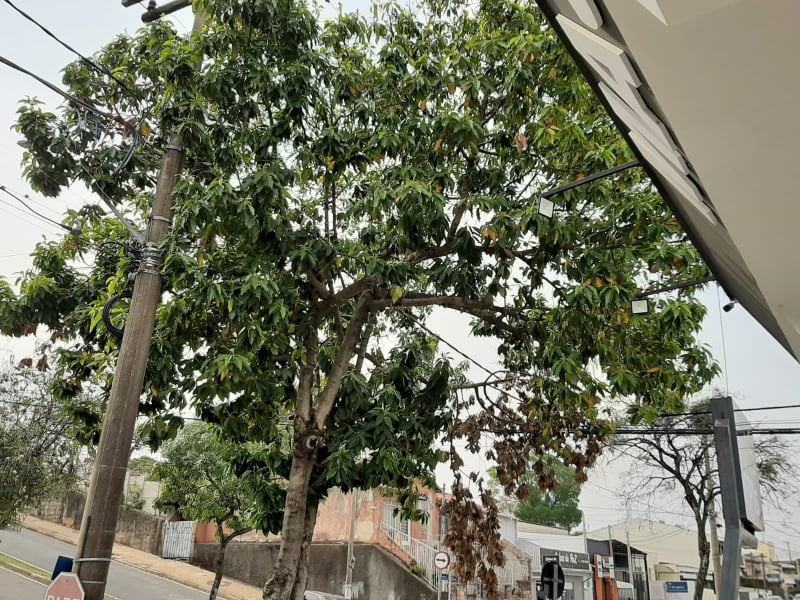 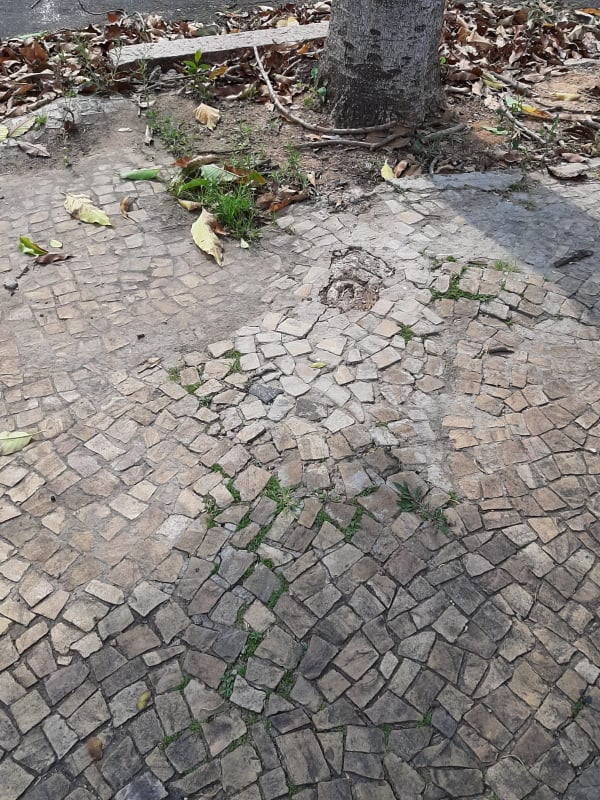 